                    Ms. Connie’s Cuddle Bugs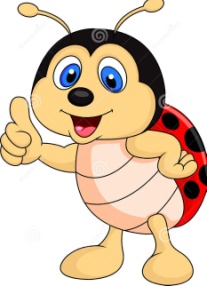       Newsletter                              Week of December 8-12, 2014This week school theme all shapes and sizes, the classroom theme is Holiday traditions all over, the letter is Q, the number is 7, the shape is triangle, the color is yellow, and concept is long and short.For our Christmas party, we would like to do a cookie exchange. We are requesting each child bring half-dozen cookies to share with his classmates. Cookies must be store bought, not homemade. If you have any questions, comments, or would like to schedule a parent/teacher conference, please do not hesitate to contact me either in person, phone call, text, or email.Thank you Ms. Connie TeacherMs. MelissaTeacher assistantEmail: chutton@capstoneacademy.orgCapstone’s Number is: 626-3091Important dates to rememberDecember 19, 2014-Polar Express Day-we wear pajamas to school that day.December 22, 2014- Christmas Party at 11:30 a.m.December 23-January 2- Christmas BreakJanuary 5- Planning Day-NO school January 6-Students return